基本－支援のヒント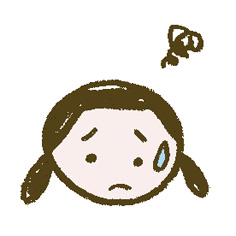 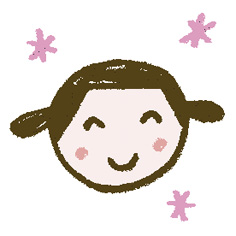 記入日（　　　　　年　　月　　日）◆「こんな時、こうしたら上手くいったよ」という支援の方法を書きましょう。